Figure S2. Phylogram of the 1,541 locus Bayesian tree.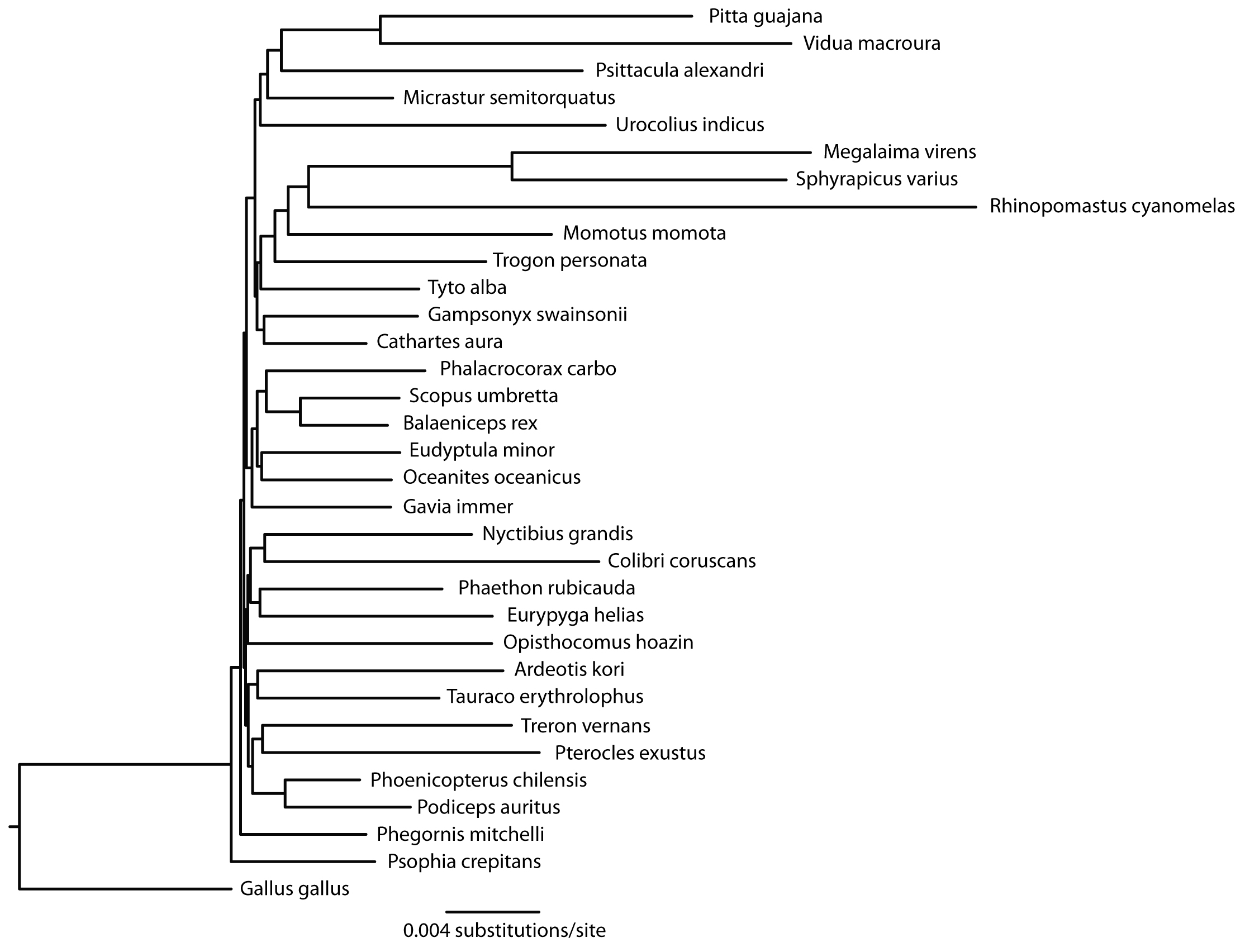 